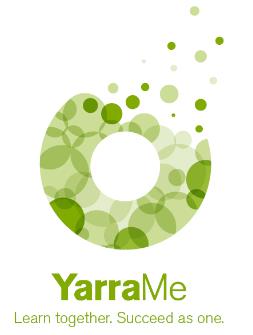 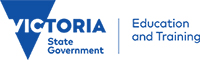  Web address: www.yarrame.vic.edu.au        Email: yarra.me.sch@education.vic.gov.au ABN:   32 453 166 084I agree that I have received consent in writing from the guardian/carer of the student named in this referral which allows for mutual exchange of information between the above-mentioned school and YarraMe School. I agree that the consent received from the parent/carer acknowledges that the authority will remain in place for the duration of the student’s involvement with YarraMe School and beyond if information exchange is required for the student’s care. An administrative fee of $500 (Ex GST) per referral will be charged to the referring school.I have read and agree with the conditions of the placement as set out in the ‘Partnering Agreement.' See sample agreement on Yarra me School website.DATE OF REFERRALREFERRING SCHOOL:SCHOOL ADDRESS:PHONE NO:EMAIL:SCHOOL CONTACT:ROLE AT SCHOOL:DIRECT NO:CURRENT CLASSROOM TEACHER/SCURRENT CLASSROOM TEACHER/SCURRENT CLASSROOM TEACHER/SCURRENT CLASSROOM TEACHER/SNAMENAMECONTACT INFORMATIONCONTACT INFORMATIONSTUDENT NAME:2023 YEAR LEVEL:DATE OF BIRTH:GENDER:IS THE STUDENT OF ABORIGINAL OR TORRES STRAIT ISLANDER ORIGIN?IS THE STUDENT OF ABORIGINAL OR TORRES STRAIT ISLANDER ORIGIN?IS THE STUDENT OF ABORIGINAL OR TORRES STRAIT ISLANDER ORIGIN?IS THE STUDENT OF ABORIGINAL OR TORRES STRAIT ISLANDER ORIGIN?HOME ADDRESS:PARENT/CARER 1:DIRECT PH NO:RELATIONSHIP:EMAIL:PARENT/CARER 2:DIRECT PH NO:RELATIONSHIP:EMAIL:PREVIOUS SCHOOL:(IF APPLICABLE)PROGRAMYarraMe School provides Social and Emotional Learning Intensive programs that are personalised for each student. This is done in partnership with the referring school using a multidisciplinary intervention approach. Please see our website www.yarrame.vic.edu.au for a description of the programs and referral criteria.TO BE COMPLETED BY THE REFERRING SCHOOLTO BE COMPLETED BY THE REFERRING SCHOOLREASONS FOR REFERRAL.:REASONS FOR REFERRAL.:
DESCRIPTION OF CONCERNS SCHOOL / HOME:
IN WHAT WAYS IS IT ANTICIPATED THAT A PLACEMENT IN THE PROGRAM WILL ASSIST THE STUDENT AND THE FAMILY?SUPPORTS / AGENCIES:SUPPORTS / AGENCIES:SUPPORTS / AGENCIES:SUPPORTS / AGENCIES:SUPPORTS / AGENCIES:SUPPORTS / AGENCIES:SUPPORTS / AGENCIES:SUPPORTS / AGENCIES:SUPPORTS / AGENCIES:SUPPORTS / AGENCIES:SUPPORTS / AGENCIES:SUPPORTS / AGENCIES:SUPPORTS / AGENCIES:SUPPORTS / AGENCIES:Has the student been previously supported by YarraMe School?Has the student been previously supported by YarraMe School?Has the student been previously supported by YarraMe School?Has the student been previously supported by YarraMe School?Has the student been previously supported by YarraMe School?Has the student been previously supported by YarraMe School?YESYESNOIF YES, PLEASE INDICATE THE PROGRAM(S):IF YES, PLEASE INDICATE THE PROGRAM(S):IF YES, PLEASE INDICATE THE PROGRAM(S):IF YES, PLEASE INDICATE THE PROGRAM(S):IF YES, PLEASE INDICATE THE PROGRAM(S):IF YES, PLEASE INDICATE THE PROGRAM(S):IF YES, PLEASE INDICATE THE PROGRAM(S):IF YES, PLEASE INDICATE THE PROGRAM(S):IF YES, PLEASE INDICATE THE PROGRAM(S):IF YES, PLEASE INDICATE THE PROGRAM(S):IF YES, PLEASE INDICATE THE PROGRAM(S):IF YES, PLEASE INDICATE THE PROGRAM(S):IF YES, PLEASE INDICATE THE PROGRAM(S):IF YES, PLEASE INDICATE THE PROGRAM(S):Junior ProgramSenior ProgramInclusion Outreach ServiceInclusion Outreach ServiceInclusion Outreach ServiceSecondary ConsultationSecondary ConsultationSecondary ConsultationHas an IRIS been lodged in relation to this student’s behaviour?Has an IRIS been lodged in relation to this student’s behaviour?Has an IRIS been lodged in relation to this student’s behaviour?Has an IRIS been lodged in relation to this student’s behaviour?Has an IRIS been lodged in relation to this student’s behaviour?Has an IRIS been lodged in relation to this student’s behaviour?YESYESNOIF YES, PLEASE PROVIDE DETAILS:IF YES, PLEASE PROVIDE DETAILS:IF YES, PLEASE PROVIDE DETAILS:Have DE Regional staff been involved with the student? Have DE Regional staff been involved with the student? Have DE Regional staff been involved with the student? Have DE Regional staff been involved with the student? Have DE Regional staff been involved with the student? Have DE Regional staff been involved with the student? YESYESYESNONOIF YES, PLEASE PROVIDE DETAILS (NAME / DATE):IF YES, PLEASE PROVIDE DETAILS (NAME / DATE):IF YES, PLEASE PROVIDE DETAILS (NAME / DATE):Has the student been referred to the Board Certified Behaviour Analyst (BCBA)?  Has the student been referred to the Board Certified Behaviour Analyst (BCBA)?  Has the student been referred to the Board Certified Behaviour Analyst (BCBA)?  Has the student been referred to the Board Certified Behaviour Analyst (BCBA)?  Has the student been referred to the Board Certified Behaviour Analyst (BCBA)?  Has the student been referred to the Board Certified Behaviour Analyst (BCBA)?  YESYESYESNONOIF YES, PLEASE PROVIDE DETAILS:* NAME OF PROFESSIONAL* COPY OF PLAN:IF YES, PLEASE PROVIDE DETAILS:* NAME OF PROFESSIONAL* COPY OF PLAN:IF YES, PLEASE PROVIDE DETAILS:* NAME OF PROFESSIONAL* COPY OF PLAN:Have any suspension or expulsions occurred?Have any suspension or expulsions occurred?Have any suspension or expulsions occurred?Have any suspension or expulsions occurred?Have any suspension or expulsions occurred?Have any suspension or expulsions occurred?YESYESYESNONOIF YES, DETAIL BEHAVIOURAL CONSEQUENCES:IF YES, DETAIL BEHAVIOURAL CONSEQUENCES:IF YES, DETAIL BEHAVIOURAL CONSEQUENCES:OUTLINE THE STAGED RESPONSE THE SCHOOL HAS TAKEN TO SUPPORT THE STUDENT AND THE FAMILY:OUTLINE THE STAGED RESPONSE THE SCHOOL HAS TAKEN TO SUPPORT THE STUDENT AND THE FAMILY:OUTLINE THE STAGED RESPONSE THE SCHOOL HAS TAKEN TO SUPPORT THE STUDENT AND THE FAMILY:Is School Wide Positive Behaviour Support (SWPBS) implemented across your school? 
If No, what other behaviour frameworks do you have in place?Is School Wide Positive Behaviour Support (SWPBS) implemented across your school? 
If No, what other behaviour frameworks do you have in place?Is School Wide Positive Behaviour Support (SWPBS) implemented across your school? 
If No, what other behaviour frameworks do you have in place?Is School Wide Positive Behaviour Support (SWPBS) implemented across your school? 
If No, what other behaviour frameworks do you have in place?Is School Wide Positive Behaviour Support (SWPBS) implemented across your school? 
If No, what other behaviour frameworks do you have in place?Is School Wide Positive Behaviour Support (SWPBS) implemented across your school? 
If No, what other behaviour frameworks do you have in place?YESYESYESNONOSWPBS COACH NAME AND DATE OF IMPLEMENTATION OR BEHAVIOUR PREVENTION FRAMEWORKS USED:SWPBS COACH NAME AND DATE OF IMPLEMENTATION OR BEHAVIOUR PREVENTION FRAMEWORKS USED:SWPBS COACH NAME AND DATE OF IMPLEMENTATION OR BEHAVIOUR PREVENTION FRAMEWORKS USED:ASSESSMENTS / PLANS:ASSESSMENTS / PLANS:ASSESSMENTS / PLANS:ASSESSMENTS / PLANS:ASSESSMENTS / PLANS:ASSESSMENTS / PLANS:ASSESSMENTS / PLANS:ASSESSMENTS / PLANS:ASSESSMENTS / PLANS:ASSESSMENTS / PLANS:ASSESSMENTS / PLANS:ASSESSMENTS / PLANS:ASSESSMENTS / PLANS:ASSESSMENTS / PLANS:ASSESSMENTS / PLANS:ASSESSMENTS / PLANS:ASSESSMENTS / PLANS:ASSESSMENTS / PLANS:ASSESSMENTS / PLANS:ASSESSMENTS / PLANS:ASSESSMENTS / PLANS:ASSESSMENTS / PLANS:ASSESSMENTS / PLANS:ASSESSMENTS / PLANS:ASSESSMENTS / PLANS:ASSESSMENTS / PLANS:ASSESSMENTS / PLANS:ASSESSMENTS / PLANS:ASSESSMENTS / PLANS:ASSESSMENTS / PLANS:Indicate Department of Education / SSS involvement including assessments:Indicate Department of Education / SSS involvement including assessments:Indicate Department of Education / SSS involvement including assessments:Indicate Department of Education / SSS involvement including assessments:Indicate Department of Education / SSS involvement including assessments:Indicate Department of Education / SSS involvement including assessments:Indicate Department of Education / SSS involvement including assessments:Indicate Department of Education / SSS involvement including assessments:Indicate Department of Education / SSS involvement including assessments:Indicate Department of Education / SSS involvement including assessments:Indicate Department of Education / SSS involvement including assessments:Indicate Department of Education / SSS involvement including assessments:Indicate Department of Education / SSS involvement including assessments:Indicate Department of Education / SSS involvement including assessments:Indicate Department of Education / SSS involvement including assessments:Indicate Department of Education / SSS involvement including assessments:Indicate Department of Education / SSS involvement including assessments:Indicate Department of Education / SSS involvement including assessments:Indicate Department of Education / SSS involvement including assessments:Indicate Department of Education / SSS involvement including assessments:Indicate Department of Education / SSS involvement including assessments:Indicate Department of Education / SSS involvement including assessments:Indicate Department of Education / SSS involvement including assessments:Indicate Department of Education / SSS involvement including assessments:Indicate Department of Education / SSS involvement including assessments:Indicate Department of Education / SSS involvement including assessments:Indicate Department of Education / SSS involvement including assessments:Indicate Department of Education / SSS involvement including assessments:Indicate Department of Education / SSS involvement including assessments:Indicate Department of Education / SSS involvement including assessments:PsychologistPsychologistPsychologistPsychologistPsychologistPediatricianPediatricianPediatricianPediatricianPediatricianSpeech PathologistSpeech PathologistSpeech PathologistSpeech PathologistSpeech PathologistSpeech PathologistOccupational TherapistOccupational TherapistOccupational TherapistOccupational TherapistOccupational TherapistOUTLINE THE STRATEGIES SUGGESTED BY DE/SSS STAFF AND THE OUTCOMES* ATTACH REPORTOUTLINE THE STRATEGIES SUGGESTED BY DE/SSS STAFF AND THE OUTCOMES* ATTACH REPORTOUTLINE THE STRATEGIES SUGGESTED BY DE/SSS STAFF AND THE OUTCOMES* ATTACH REPORTOUTLINE THE STRATEGIES SUGGESTED BY DE/SSS STAFF AND THE OUTCOMES* ATTACH REPORTOUTLINE THE STRATEGIES SUGGESTED BY DE/SSS STAFF AND THE OUTCOMES* ATTACH REPORTOUTLINE THE STRATEGIES SUGGESTED BY DE/SSS STAFF AND THE OUTCOMES* ATTACH REPORTOUTLINE THE STRATEGIES SUGGESTED BY DE/SSS STAFF AND THE OUTCOMES* ATTACH REPORTOUTLINE THE STRATEGIES SUGGESTED BY DE/SSS STAFF AND THE OUTCOMES* ATTACH REPORTOUTLINE THE STRATEGIES SUGGESTED BY DE/SSS STAFF AND THE OUTCOMES* ATTACH REPORTIndicate referral or assessment by other agencies, eg Paediatrician /MHS:Indicate referral or assessment by other agencies, eg Paediatrician /MHS:Indicate referral or assessment by other agencies, eg Paediatrician /MHS:Indicate referral or assessment by other agencies, eg Paediatrician /MHS:Indicate referral or assessment by other agencies, eg Paediatrician /MHS:Indicate referral or assessment by other agencies, eg Paediatrician /MHS:Indicate referral or assessment by other agencies, eg Paediatrician /MHS:Indicate referral or assessment by other agencies, eg Paediatrician /MHS:Indicate referral or assessment by other agencies, eg Paediatrician /MHS:Indicate referral or assessment by other agencies, eg Paediatrician /MHS:Indicate referral or assessment by other agencies, eg Paediatrician /MHS:Indicate referral or assessment by other agencies, eg Paediatrician /MHS:Indicate referral or assessment by other agencies, eg Paediatrician /MHS:Indicate referral or assessment by other agencies, eg Paediatrician /MHS:Indicate referral or assessment by other agencies, eg Paediatrician /MHS:Indicate referral or assessment by other agencies, eg Paediatrician /MHS:Indicate referral or assessment by other agencies, eg Paediatrician /MHS:Indicate referral or assessment by other agencies, eg Paediatrician /MHS:Indicate referral or assessment by other agencies, eg Paediatrician /MHS:Indicate referral or assessment by other agencies, eg Paediatrician /MHS:Indicate referral or assessment by other agencies, eg Paediatrician /MHS:Indicate referral or assessment by other agencies, eg Paediatrician /MHS:Indicate referral or assessment by other agencies, eg Paediatrician /MHS:Indicate referral or assessment by other agencies, eg Paediatrician /MHS:Indicate referral or assessment by other agencies, eg Paediatrician /MHS:Indicate referral or assessment by other agencies, eg Paediatrician /MHS:Indicate referral or assessment by other agencies, eg Paediatrician /MHS:Indicate referral or assessment by other agencies, eg Paediatrician /MHS:Indicate referral or assessment by other agencies, eg Paediatrician /MHS:Indicate referral or assessment by other agencies, eg Paediatrician /MHS:DFFHDFFHRCHRCHRCHRCHRCHMHSMHSMHSMHSMedical SpecialistMedical SpecialistMedical SpecialistMedical SpecialistOtherOtherOtherIF YES TO ANY, PLEASE PROVIDE DETAILS (NAME / DATE):* ATTACH REPORTIF YES TO ANY, PLEASE PROVIDE DETAILS (NAME / DATE):* ATTACH REPORTIF YES TO ANY, PLEASE PROVIDE DETAILS (NAME / DATE):* ATTACH REPORTIF YES TO ANY, PLEASE PROVIDE DETAILS (NAME / DATE):* ATTACH REPORTIF YES TO ANY, PLEASE PROVIDE DETAILS (NAME / DATE):* ATTACH REPORTIF YES TO ANY, PLEASE PROVIDE DETAILS (NAME / DATE):* ATTACH REPORTIF YES TO ANY, PLEASE PROVIDE DETAILS (NAME / DATE):* ATTACH REPORTIF YES TO ANY, PLEASE PROVIDE DETAILS (NAME / DATE):* ATTACH REPORTIF YES TO ANY, PLEASE PROVIDE DETAILS (NAME / DATE):* ATTACH REPORTIF YES TO ANY, PLEASE PROVIDE DETAILS (NAME / DATE):* ATTACH REPORTIF YES TO ANY, PLEASE PROVIDE DETAILS (NAME / DATE):* ATTACH REPORTHas the student had a vision impairment test?Has the student had a vision impairment test?Has the student had a vision impairment test?Has the student had a vision impairment test?Has the student had a vision impairment test?Has the student had a vision impairment test?Has the student had a vision impairment test?Has the student had a vision impairment test?Has the student had a vision impairment test?Has the student had a vision impairment test?Has the student had a vision impairment test?Has the student had a vision impairment test?Has the student had a vision impairment test?Has the student had a vision impairment test?Has the student had a vision impairment test?Has the student had a vision impairment test?Has the student had a vision impairment test?Has the student had a vision impairment test?Has the student had a vision impairment test?YESYESYESYESNONOIF YES, DETAILS:IF YES, DETAILS:IF YES, DETAILS:IF YES, DETAILS:IF YES, DETAILS:IF YES, DETAILS:IF YES, DETAILS:IF YES, DETAILS:IF YES, DETAILS:IF YES, DETAILS:IF YES, DETAILS:Has the student had a hearing impairment test?Has the student had a hearing impairment test?Has the student had a hearing impairment test?Has the student had a hearing impairment test?Has the student had a hearing impairment test?Has the student had a hearing impairment test?Has the student had a hearing impairment test?Has the student had a hearing impairment test?Has the student had a hearing impairment test?Has the student had a hearing impairment test?Has the student had a hearing impairment test?Has the student had a hearing impairment test?Has the student had a hearing impairment test?Has the student had a hearing impairment test?Has the student had a hearing impairment test?Has the student had a hearing impairment test?Has the student had a hearing impairment test?Has the student had a hearing impairment test?Has the student had a hearing impairment test?YESYESYESYESNONOIF YES, DETAILS:IF YES, DETAILS:IF YES, DETAILS:IF YES, DETAILS:IF YES, DETAILS:IF YES, DETAILS:IF YES, DETAILS:IF YES, DETAILS:IF YES, DETAILS:IF YES, DETAILS:IF YES, DETAILS:Is the student receiving support through the Program for Students with Disabilities?Is the student receiving support through the Program for Students with Disabilities?Is the student receiving support through the Program for Students with Disabilities?Is the student receiving support through the Program for Students with Disabilities?Is the student receiving support through the Program for Students with Disabilities?Is the student receiving support through the Program for Students with Disabilities?Is the student receiving support through the Program for Students with Disabilities?Is the student receiving support through the Program for Students with Disabilities?Is the student receiving support through the Program for Students with Disabilities?Is the student receiving support through the Program for Students with Disabilities?Is the student receiving support through the Program for Students with Disabilities?Is the student receiving support through the Program for Students with Disabilities?Is the student receiving support through the Program for Students with Disabilities?Is the student receiving support through the Program for Students with Disabilities?Is the student receiving support through the Program for Students with Disabilities?Is the student receiving support through the Program for Students with Disabilities?Is the student receiving support through the Program for Students with Disabilities?Is the student receiving support through the Program for Students with Disabilities?Is the student receiving support through the Program for Students with Disabilities?Is the student receiving support through the Program for Students with Disabilities?Is the student receiving support through the Program for Students with Disabilities?Is the student receiving support through the Program for Students with Disabilities?Is the student receiving support through the Program for Students with Disabilities?Is the student receiving support through the Program for Students with Disabilities?Is the student receiving support through the Program for Students with Disabilities?Is the student receiving support through the Program for Students with Disabilities?Is the student receiving support through the Program for Students with Disabilities?Is the student receiving support through the Program for Students with Disabilities?Is the student receiving support through the Program for Students with Disabilities?Is the student receiving support through the Program for Students with Disabilities?NoNoYesYesYesLevelLevelLevelLevelLevelCriteriaCriteriaCriteriaCriteriaCriteria****PLEASE NOTE CURRENT COGNITIVE, AND SPEECH REPORTS MUST BE SUBMITTED WITH THIS REFERRAL********PLEASE NOTE CURRENT COGNITIVE, AND SPEECH REPORTS MUST BE SUBMITTED WITH THIS REFERRAL********PLEASE NOTE CURRENT COGNITIVE, AND SPEECH REPORTS MUST BE SUBMITTED WITH THIS REFERRAL********PLEASE NOTE CURRENT COGNITIVE, AND SPEECH REPORTS MUST BE SUBMITTED WITH THIS REFERRAL********PLEASE NOTE CURRENT COGNITIVE, AND SPEECH REPORTS MUST BE SUBMITTED WITH THIS REFERRAL********PLEASE NOTE CURRENT COGNITIVE, AND SPEECH REPORTS MUST BE SUBMITTED WITH THIS REFERRAL********PLEASE NOTE CURRENT COGNITIVE, AND SPEECH REPORTS MUST BE SUBMITTED WITH THIS REFERRAL********PLEASE NOTE CURRENT COGNITIVE, AND SPEECH REPORTS MUST BE SUBMITTED WITH THIS REFERRAL********PLEASE NOTE CURRENT COGNITIVE, AND SPEECH REPORTS MUST BE SUBMITTED WITH THIS REFERRAL********PLEASE NOTE CURRENT COGNITIVE, AND SPEECH REPORTS MUST BE SUBMITTED WITH THIS REFERRAL********PLEASE NOTE CURRENT COGNITIVE, AND SPEECH REPORTS MUST BE SUBMITTED WITH THIS REFERRAL********PLEASE NOTE CURRENT COGNITIVE, AND SPEECH REPORTS MUST BE SUBMITTED WITH THIS REFERRAL********PLEASE NOTE CURRENT COGNITIVE, AND SPEECH REPORTS MUST BE SUBMITTED WITH THIS REFERRAL********PLEASE NOTE CURRENT COGNITIVE, AND SPEECH REPORTS MUST BE SUBMITTED WITH THIS REFERRAL********PLEASE NOTE CURRENT COGNITIVE, AND SPEECH REPORTS MUST BE SUBMITTED WITH THIS REFERRAL********PLEASE NOTE CURRENT COGNITIVE, AND SPEECH REPORTS MUST BE SUBMITTED WITH THIS REFERRAL********PLEASE NOTE CURRENT COGNITIVE, AND SPEECH REPORTS MUST BE SUBMITTED WITH THIS REFERRAL********PLEASE NOTE CURRENT COGNITIVE, AND SPEECH REPORTS MUST BE SUBMITTED WITH THIS REFERRAL********PLEASE NOTE CURRENT COGNITIVE, AND SPEECH REPORTS MUST BE SUBMITTED WITH THIS REFERRAL********PLEASE NOTE CURRENT COGNITIVE, AND SPEECH REPORTS MUST BE SUBMITTED WITH THIS REFERRAL********PLEASE NOTE CURRENT COGNITIVE, AND SPEECH REPORTS MUST BE SUBMITTED WITH THIS REFERRAL********PLEASE NOTE CURRENT COGNITIVE, AND SPEECH REPORTS MUST BE SUBMITTED WITH THIS REFERRAL********PLEASE NOTE CURRENT COGNITIVE, AND SPEECH REPORTS MUST BE SUBMITTED WITH THIS REFERRAL********PLEASE NOTE CURRENT COGNITIVE, AND SPEECH REPORTS MUST BE SUBMITTED WITH THIS REFERRAL********PLEASE NOTE CURRENT COGNITIVE, AND SPEECH REPORTS MUST BE SUBMITTED WITH THIS REFERRAL********PLEASE NOTE CURRENT COGNITIVE, AND SPEECH REPORTS MUST BE SUBMITTED WITH THIS REFERRAL********PLEASE NOTE CURRENT COGNITIVE, AND SPEECH REPORTS MUST BE SUBMITTED WITH THIS REFERRAL********PLEASE NOTE CURRENT COGNITIVE, AND SPEECH REPORTS MUST BE SUBMITTED WITH THIS REFERRAL********PLEASE NOTE CURRENT COGNITIVE, AND SPEECH REPORTS MUST BE SUBMITTED WITH THIS REFERRAL****SUPPORT PLANNING:SUPPORT PLANNING:SUPPORT PLANNING:SUPPORT PLANNING:SUPPORT PLANNING:SUPPORT PLANNING:SUPPORT PLANNING:SUPPORT PLANNING:SUPPORT PLANNING:SUPPORT PLANNING:IS THE STUDENT ABLE TO PLAY COOPERATIVELY IN THE PLAYGROUND OR DO THEY NEED ADDITIONAL SUPPORT?ARE THERE SPECIAL ARRANGEMENTS IN PLACE TO SUPPORT THIS CHILD’S NEEDS IN THE PLAYGROUND?Does the student have a Behaviour Support Plan/Safety Plan? Does the student have a Behaviour Support Plan/Safety Plan? Does the student have a Behaviour Support Plan/Safety Plan? YESYESNOIF YES, DETAILS:* ATTACH PLANDoes the student have an Individual Learning Plan? Does the student have an Individual Learning Plan? Does the student have an Individual Learning Plan? YESYESNOIF YES, DETAILS:** ATTACH PLANDoes the student have a Mental Health Plan? Does the student have a Mental Health Plan? YESYESNONOIF YES, DETAILS:* ATTACH PLANDoes the student have a Student Support Group (SSG)? Does the student have a Student Support Group (SSG)? YESYESNONOPLEASE PROVIDE DETAILS OF COMPOSITION AND FREQUENCY OF MEETINGS:PERSONAL INFORMATION:PERSONAL INFORMATION:FAMILY BACKGROUND (CURRENT LIVING ARRANGEMENTS, SIBLINGS, CUSTODIAL AGREEMENTS)LIST THE STUDENT’S STRENGTHS AND PERSONAL RESOURCESHAS THE STUDENT’S ATTENDANCE BEEN REGULAR?            PLEASE PROVIDE ATTENDANCE SUMMARY FOR THE LAST 8 WEEKS.MEDICAL REPORTS:MEDICAL REPORTS:MEDICAL REPORTS:MEDICAL REPORTS:MEDICAL REPORTS:MEDICAL REPORTS:MEDICAL REPORTS:MEDICAL REPORTS:MEDICAL HISTORY /GENERAL HEALTH. (INCLUDE ANY MEDICATION THE STUDENT IS TAKING    E.G RITALIN, CONCERTA, RISPERDALIS THERE A MEDICAL DIAGNOSIS? E.G  ASD, ADHD, ODD, OCDDoes the student have a formal (multidisciplinary) ASD diagnosis?Does the student have a formal (multidisciplinary) ASD diagnosis?YESNOIF YES, A SENSORY PROFILE COMPLETED BY AN OCCUPATIONAL THERAPIST IS REQUIRED WITH THIS REFERRALIF YES, A SENSORY PROFILE COMPLETED BY AN OCCUPATIONAL THERAPIST IS REQUIRED WITH THIS REFERRALIF YES, A SENSORY PROFILE COMPLETED BY AN OCCUPATIONAL THERAPIST IS REQUIRED WITH THIS REFERRALIF YES, A SENSORY PROFILE COMPLETED BY AN OCCUPATIONAL THERAPIST IS REQUIRED WITH THIS REFERRALIF YES, A SENSORY PROFILE COMPLETED BY AN OCCUPATIONAL THERAPIST IS REQUIRED WITH THIS REFERRALIF YES, A SENSORY PROFILE COMPLETED BY AN OCCUPATIONAL THERAPIST IS REQUIRED WITH THIS REFERRALIF YES, A SENSORY PROFILE COMPLETED BY AN OCCUPATIONAL THERAPIST IS REQUIRED WITH THIS REFERRALIF YES, A SENSORY PROFILE COMPLETED BY AN OCCUPATIONAL THERAPIST IS REQUIRED WITH THIS REFERRALIs the student in receipt of NDIS funding? Is the student in receipt of NDIS funding? YESYESNONOACADEMIC:PLEASE ATTACH COPIES OF STUDENT’S MOST RECENT ACADEMIC REPORTSROLEPOSITIONSIGNATUREPRINCIPAL NAMESIGNATUREDATESectionDocumentation Required with Intake ReferralReferral Form         All sections are completedCognitive/WISC Assessment         Complete Cognitive ReportCognitive/WISC Assessment               Current (less than 2 years) is attachedSpeech and Language Assessment         Complete Speech and Language Report               Current (less than 2 years) is attachedASDSensory Profile         Sensory Profile Report by Occupational Therapist is                  attached. This is a requirement for students with a                formal ASD diagnosisOther assessments         If other assessments are indicated, the reports must be                included e.g medical specialistAttendance         An 8 week attendance summary is includedCustodial Arrangements         Copy of any custodial arrangements or intervention               orders attachedSignature         Principal has signed, and agreed to the conditions in                the Partnering Agreement  Please make sure you include all of the required documentation**Referrals lodged without the above documentation cannot be processed**OFFICE USE ONLY         All sections are complete and reports included         Was the student supported in Sec. Consult, Intake or                Inclusion Support? When?         If yes, file history downloaded and attached.Date referral received: